Народное творчество.«Трудовые песни»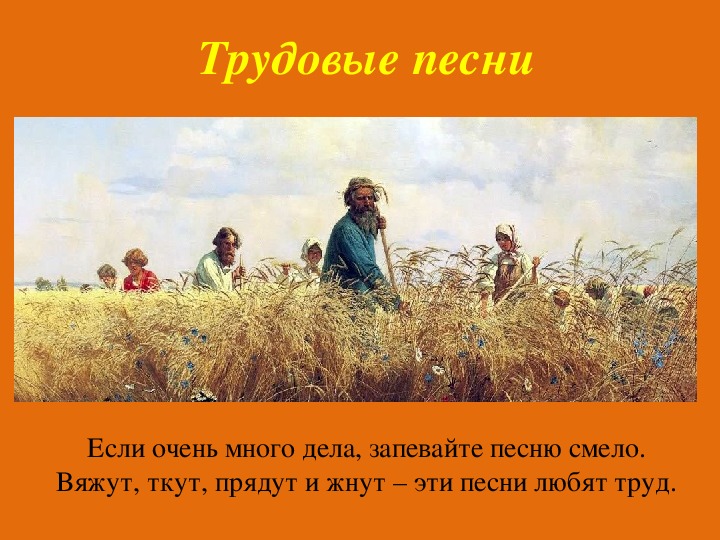 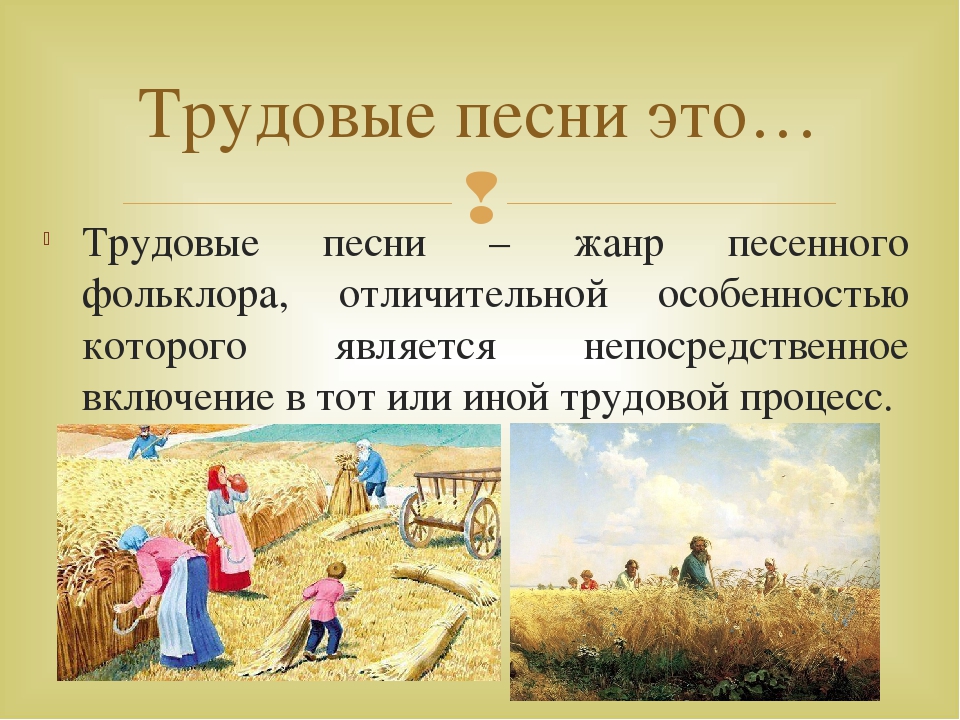 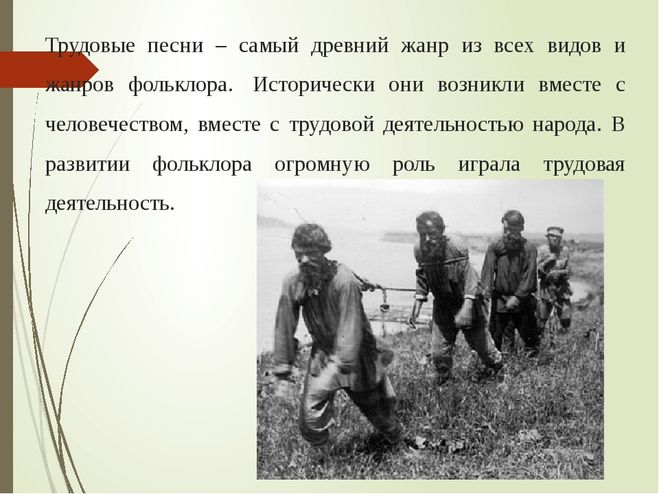 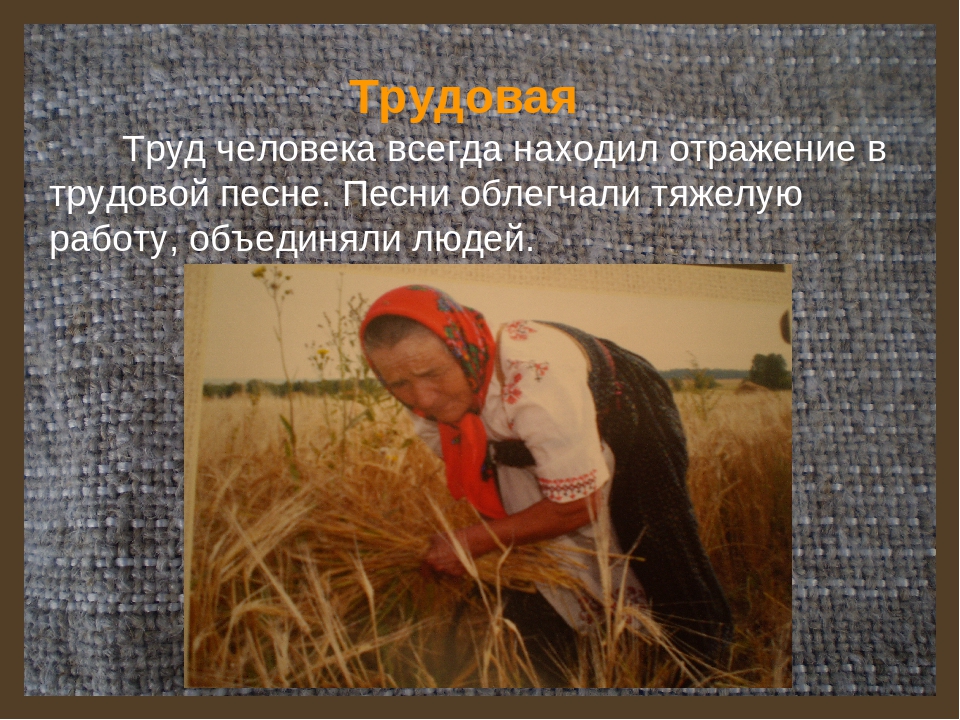 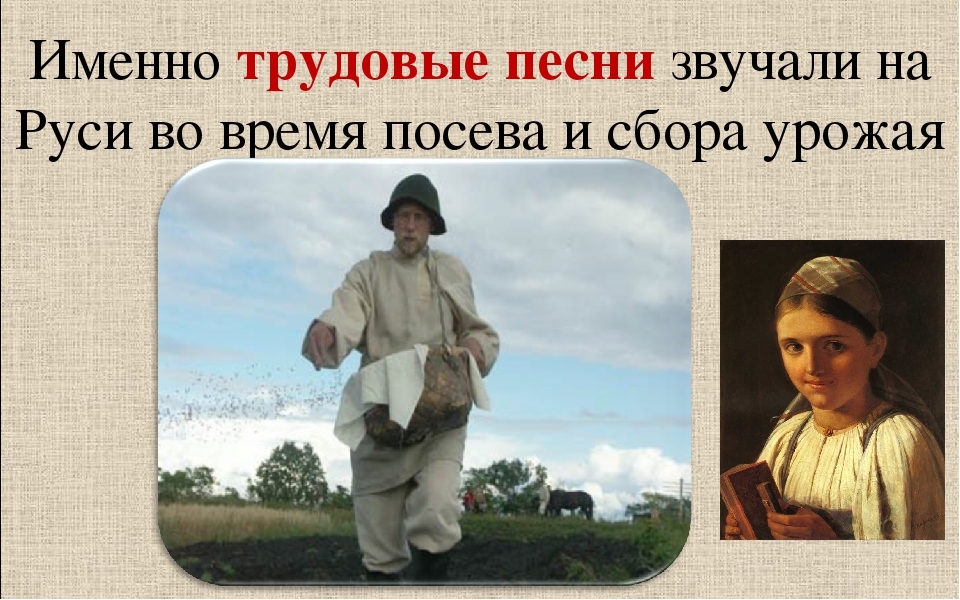 